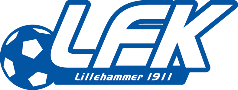 DOMMERREGNING BARNEFOTBALLHjemmelag		: ______________________________________  Bortelag		: ______________________________________ Klasse/årgang	: _________________Dato			: _________________DOMMERENS NAVN:  ________________________________HONNORAR:  Barnefotball opp til 12 år: kr. 200,-		: __________
Gutter/Jenter 12 år 9er: kr. 400,- 		: __________
Alle klasser 5er og 7er over 12 år: kr. 450,- 	: __________Betalt kontant/VIPPS på kamp
Overføres til kontonummer: _____________________________________________________           ______________________________
Underskrift dommer				Underskrift laglederTil lagleder:Utbetaling kontant/vipps etter kamp – skjema tas vare på av lagleder som får refusjon fra klubb etter endt sesong. Send da kort mail med oppsatt regnskap m/ vedlegg til: dagligleder@lillehammerfk.no